Tasg 20 – Sgoriau profionGwybodaeth am y dasgSgiliau a asesir gan y dasg CwestiwnLefel anhawsterCyd-destun mathemategol y Cwricwlwm CenedlaetholMath o destunMathau cwestiynau20. Sgoriau profionUchel (C20.1)Trafod data, tebygolrwydd, deall a defnyddio mesurau.Testun byr, parhaus gyda thabl o ddata i’w ddehongli. Ateb ysgrifenedig hirach, penagored i gyfiawnhau barn a gosod dadl fathemategol.Sgiliau meddwl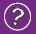 Sgiliau llythrennedd a chyfathrebu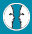 CynllunioGofyn cwestiynauGweithredu sgiliau, gwybodaeth a dealltwriaeth sydd ganddyn nhw eisoesCasglu gwybodaethDatblyguMeddwl yn rhesymegol a chwilio am batrymauYstyried tystiolaeth, gwybodaeth a syniadauFfurfio barn a phenderfynuMyfyrioAdolygu deilliannau a meini prawf llwyddiantAdolygu’r broses/dullGwerthuso’u dysgu a’u meddwl eu hunainDarllenLleoli, dewis a defnyddio gwybodaeth gan ddefnyddio strategaethau darllenYmateb i’r hyn maen nhw wedi’i ddarllenYsgrifennu	Trefnu syniadau a gwybodaethYsgrifennu’n gywirSgiliau cyfathrebu ehangachCyfleu gwybodaethCynllunioGofyn cwestiynauGweithredu sgiliau, gwybodaeth a dealltwriaeth sydd ganddyn nhw eisoesCasglu gwybodaethDatblyguMeddwl yn rhesymegol a chwilio am batrymauYstyried tystiolaeth, gwybodaeth a syniadauFfurfio barn a phenderfynuMyfyrioAdolygu deilliannau a meini prawf llwyddiantAdolygu’r broses/dullGwerthuso’u dysgu a’u meddwl eu hunainSgiliau rhifedd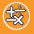 CynllunioGofyn cwestiynauGweithredu sgiliau, gwybodaeth a dealltwriaeth sydd ganddyn nhw eisoesCasglu gwybodaethDatblyguMeddwl yn rhesymegol a chwilio am batrymauYstyried tystiolaeth, gwybodaeth a syniadauFfurfio barn a phenderfynuMyfyrioAdolygu deilliannau a meini prawf llwyddiantAdolygu’r broses/dullGwerthuso’u dysgu a’u meddwl eu hunainDefnyddio gwybodaeth fathemategolDefnyddio rhifauCasglu gwybodaethCyfrifoDefnyddio’r system rhifauDefnyddio dulliau amrywiolDehongli a chyflwyno canfyddiadauSôn am waith a’i esbonioCymharu dataCofnodi a dehongli data a chyflwyno canfyddiadauSgorio Sgoriau Profion 20.1Marc llawn: Rhoddir un ddadl ddilys. Gallai dadleuon dilys fod yn gysylltiedig â nifer y disgyblion sy’n llwyddo, dylanwad anghymesur yr un sy’n credu’n wahanol, neu nifer y disgyblion â sgoriau ar y lefel uchaf.Llwyddodd mwy o fyfyrwyr yng Ngrŵp A nag yng Nghrŵp B yn yr arholiad.Petaech chi’n anwybyddu’r disgybl gwannaf yng Ngrŵp A, mae’r disgyblion yng Ngrŵp A yn gwneud yn well na’r rheini yng Ngrŵp B.Cafwyd sgôr o 80 neu ragor gan fwy o ddisgyblion yng Ngrŵp A nag yng Ngrŵp B.Dim marc:- Atebion eraill, gan gynnwys atebion heb resymau mathemategol, neu resymau mathemategol anghywir, neu atebion sydd ddim ond yn disgrifio gwahaniaethau ond heb fod yn ddadleuon dilys nad yw Grŵp B wedi gwneud yn well.Fel arfer mae disgyblion Grŵp A yn well mewn gwyddoniaeth na disgyblion Grŵp  B. Dim ond cyd-ddigwyddiad ydi’r canlyniad hwn.Oherwydd bod y gwahaniaeth rhwng y sgoriau uchaf ac isaf yn llai ar gyfer Grŵp B na Grŵp A.Mae gwell sgoriau gan Grŵp A yn yr amrediad 80-89 a’r amrediad 50-59.Mae amrediad rhyng-gwartel mwy gan Grŵp A nag sydd gan Grŵp B.- Dim ateb o gwbl.Mae ateb y cwestiwn hwn yn gywir yn cyfateb i anhawster o 620 pwynt sgôr ar raddfa fathemateg PISA. Ar draws gwledydd OECD, atebodd 32% o fyfyrwyr yn gywir. I ateb y cwestiwn yn gywir, rhaid i fyfyrwyr dynnu ar eu sgiliau o’r clwstwr medr cysylltiadau.